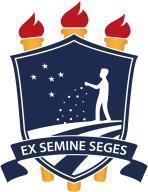 ANEXO II - FICHA DE INSCRIÇÃO DE CHAPACandidato (a) ao cargo de DIRETOR (A) GERAL E ACADÊMICONome Completo:  	 	 	 	 	 	Matrícula Siape: 	Telefone: (    )	 E-mail:  	Assinatura:  	 	Candidato (a) ao cargo de EVENTUAL SUBSTITUTO (A)Nome Completo:  	 	 	 	 	 	Matrícula Siape: 	Telefone: (    )	 E-mail:  	Assinatura:  	 	Número escolhido para Chapa                                 Data da Inscrição: 	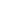 (Preenchido pela Comissão de Consulta)Declaramos que as informações prestadas acima são verdadeiras e que estão de acordo com o que estabelece as normas elaboradas pela Comissão de Consulta.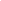 Homologação da Comissão de Consulta: (     ) DEFERIDO (     ) INDEFERIDOAssinaturas dos Membros da Comissão Eleitoral